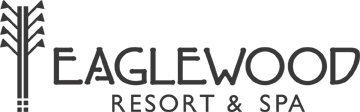 RESERVATION REQUEST FORMSCTC/Soc of Communication Technology Consultants Monday, November 18-Thursday, November 21, 2019PLEASE PRINT OR TYPE:NAME: _______________________________________________________________PHONE:__________________NAME (If there is a 2nd adult attending): _______________________________________________________________ADDDRESS:___________________________________________________________FAX:_____________________CITY:___________________________________            STATE:__________              ZIP:______________________Pre Conference (11/17/19) Room Rate= $165.00 per room*Conference Single Rate (11/18, 11/19, 11/20) = 177.00 per person per night*Conference Double Rate (11/18, 11/19, 11/20) = $94.50 per person per night*                                                Post Conference (11/21/19) Room Rate = $165.00**Rates above are also subject to tax per nightAll requests are subject to availability of the contracted room block. Reservation forms received after the cutoff date of October 18, 2019 are subject to availability and may not qualify for the discounted group rate.Arrival Date _______________		Departure Date _______________Bed Preference (Based on Availability).  Please Check One.1 King Bed ____		2 Queen Beds ____	King Accessible ____Please provide your email address for confirmation information (Confirmation will be sent within 48 hours):⁫Email ________________________________________    Please guarantee my reservation with credit card as indicated below.  This card is for guarantee only.⁫ American Express            ⁫ Visa           ⁫ MasterCard         ⁫ DiscoverCard#:___________________________________________      Expiration Date:_____________________Name on the Card: ______________________________________________________________________Authorized Signature: ____________________________________________________________________Cancellation Policy: If you find it necessary to cancel or change plans, please inform us by 3:00pm Central Standard Time 48 hours prior to your arrival to avoid a one night’s room and tax charge to your credit card.Initial here to accept the cancellation policy:________Please return this completed form with your credit card information to our reservation department by one of the following ways.  *Incomplete forms will not be processed*Mail:Email:Attn: ReservationsEaglewood Resort & Spa1401 Nordic RoadItasca, Illinois 60143reservations@eaglewoodresortchicago.com